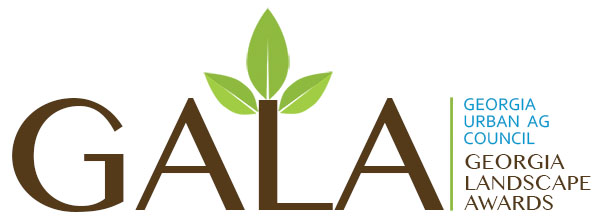 Worksheet for Group 1: Design/Build/Installation (including seasonal color)For dates, deadlines and complete entry information please visit: urbanagcouncil.com/gala-group-1Awards coaching optionOpt in to awards coaching and you’ll get periodic text updates, prompts, and tips to keep you on track with your awards submission. Sign up today:https://urbanagcouncil.com/gala-awards-coachingRules of entryOnly UAC members in good standing may submit entries (dues must be current)There is no limit to the number of entries per company, but: each project can be entered in one category only; and multiple entries for one property address will not be accepted. Previous UAC award entries can be resubmitted if new photos are provided, except:Projects that previously received a Grand Award cannot be re-entered in the same category.Seasonal color entries: properties that previously received a Grand Award may be resubmitted, but the new entry must have a completely new design. The project cannot be owned by the entering company.Projects (except seasonal color entries) must be at least two years old and no more than seven years old. Judging proceduresEntries do not compete against each other; they are evaluated using the judging criteria.Judges may designate multiple entries to receive awards within any category.All entries are judged without knowledge of who entered the project.A panel of professionals representing various aspects of the industry evaluate the entries.All judges’ decisions are final.How to enterStep 1: 	Read the Rules of Entry and Judging Procedures on this worksheet (or visit urbanagcouncil.com/gala-group-1 for complete entry information including dates, deadlines, and success tips)Step 2: 	Complete this worksheet. This worksheet mirrors the online application. Start filling in this worksheet as you gather information and photographs. It's never too soon to start!Step 3: 	Gather your photographsStep 4: 	Use the information from this worksheet to complete the online entry form, then upload your photos and the required documents:		urbanagcouncil.com/gala-group-1-submit-your-entryStep 5: 	On the online entry form, provide payment information for entry fee (register by January 5, 2024 to avoid the late fee!).Step 6: 	Submit!Group 1 GALA worksheetProject name (this is what would appear on your award plaque)::Name of company entering project: Is this company a current UAC member in good standing (dues are current)? ___Yes  ____NoContact individual: Phone: Email: Address: City, State, Zip:Project detailsDollar amount on the contract’s signature page:Residential/Commercial____ Residential____ CommercialInterior/Exterior____ Interior____ ExteriorProperty address:City, State, Zip:Owner’s name or contract manager:This project was designed by:____ Landscape architect/landscape designer____ Architect____ Interior designer____ Landscape contractor____ OtherDesigner name:Designer employed by:Designer phone:Designer email:Check all work performed by others, for which you had no responsibility or control:____ Grading____ Hardscape____ Water features/pool/spa____ Irrigation systems____ Plant installation____ Design____ Trees (above 12 feet)____ Turf____ Seasonal color____ Roads____ Parking areas____ Lighting systemsAdditional types of work performed by others not listed above:List all subcontractors on this project:Was this project previously submitted for a GALA award? ___Yes  ____NoIf YES: Year submitted: ________  Award received: ________Is this project owned by the entering company? ___Yes  ____NoPlease enter the month and year that this project was installed:Month: ________  Year: ________What were the client’s primary goals for this project?How did you successfully achieve those goals?What were the main obstacles in completing this project?How did you overcome those obstacles?Group 1 judging criteriaProjects are not judged against other entries; they are judged on how well they meet the following judging criteria. Awards are determined based on a 100-point scoring system, using the following metric:Overall appearance, including design (unity/scale/functionality/plant choices) – 25%Degree of difficulty (challenges and how they were overcome) – 25%Quality of plant material (healthy, planted properly, right plant/right place) – 25%Goals/objectives clearly defined and successfully achieved – 25%Earth Aware honorComplete only if you wish to have these additional criteria considered for a potential Earth Aware honor. If the project does not receive an Earth Aware honor, it will not be eliminated - it will be reviewed as a traditional entry.____ Practical turf areas created where they provide defined functions____ Soil evaluated and improved if necessary____ Plants grouped according to their water needs (hydrozoning)____ Innovative technologies, products and practices used to maximize efficient water use____ Mulch used to reduce surface evaporation of water and weeds____ Native trees and/or plants installed____ Organic fertilizers and/or pest control used____ Water management and/or rainwater capture systems employed____ Pervious surfaces installed____ Green roof constructedPhotosSelect a minimum of six and a maximum of 12 photos, including “before” and “after” photos taken from the same vantage point.Photos may be horizontal or vertical.All photos submitted must be cleared for release upon submission. UAC accepts no responsibility for copyrights or photographic fees. All images become the property of Georgia UAC and may be used in news releases, the association website, and other promotional purposes.Photo checklist____  Image size for each photo is at least 1920 pixels x 1080 pixels.____  The company name is not be visible in any of the photos.____  All photos are cleared for release to Georgia UAC.____  All photos are digital, in a .jpg or .png file format.____  All photos have been renamed with the project name and numbered from 01 to 12.Incorrectly formatted photos will disqualify your entry.Upload your project photos:Accepted file types: jpg, jpeg, png. Max. file size: 50 MB, Max. files: 12Attach each image that you are submitting in a .jpg, .jpeg, or .png file format. A minimum of six photos of your project is required, but you may submit up to 12 photos. **If you have edited your photos in any way, the original unedited version of the photo must also be uploaded.**Photo 01Which judging criteria(s) does this photo illustrate? (Check all that apply)  ____ 1 – overall appearance____ 2 – degree of difficulty____ 3 – quality of plant material____ 4 – goals/objectives achievedIs this a before or after photo? ___Before  ____AfterPhoto 01: Has this photo been edited in any way? If YES, you must upload the original, unedited version of the photo in addition to the edited version. ____ YES, this photo has been edited ____ NO, this photo has not been editedCaption for photo:TIP: Use this caption to help the judges better understand this project and why it deserves an award.Photo 02Which judging criteria(s) does this photo illustrate? (Check all that apply)  ____ 1 – overall appearance____ 2 – degree of difficulty____ 3 – quality of plant material____ 4 – goals/objectives achievedIs this a before or after photo? ___Before  ____AfterPhoto 02: Has this photo been edited in any way? If YES, you must upload the original, unedited version of the photo in addition to the edited version. ____ YES, this photo has been edited ____ NO, this photo has not been editedCaption for photo:TIP: Use this caption to help the judges better understand this project and why it deserves an award.Photo 03Which judging criteria(s) does this photo illustrate? (Check all that apply)  ____ 1 – overall appearance____ 2 – degree of difficulty____ 3 – quality of plant material____ 4 – goals/objectives achievedIs this a before or after photo? ___Before  ____AfterPhoto 03: Has this photo been edited in any way? If YES, you must upload the original, unedited version of the photo in addition to the edited version. ____ YES, this photo has been edited ____ NO, this photo has not been editedCaption for photo:TIP: Use this caption to help the judges better understand this project and why it deserves an award.Photo 04Which judging criteria(s) does this photo illustrate? (Check all that apply)  ____ 1 – overall appearance____ 2 – degree of difficulty____ 3 – quality of plant material____ 4 – goals/objectives achievedIs this a before or after photo? ___Before  ____AfterPhoto 04: Has this photo been edited in any way? If YES, you must upload the original, unedited version of the photo in addition to the edited version. ____ YES, this photo has been edited ____ NO, this photo has not been editedCaption for photo:TIP: Use this caption to help the judges better understand this project and why it deserves an award.Photo 05Which judging criteria(s) does this photo illustrate? (Check all that apply)  ____ 1 – overall appearance____ 2 – degree of difficulty____ 3 – quality of plant material____ 4 – goals/objectives achievedIs this a before or after photo? ___Before  ____AfterPhoto 05: Has this photo been edited in any way? If YES, you must upload the original, unedited version of the photo in addition to the edited version. ____ YES, this photo has been edited ____ NO, this photo has not been editedCaption for photo:TIP: Use this caption to help the judges better understand this project and why it deserves an award.Photo 06Which judging criteria(s) does this photo illustrate? (Check all that apply)  ____ 1 – overall appearance____ 2 – degree of difficulty____ 3 – quality of plant material____ 4 – goals/objectives achievedIs this a before or after photo? ___Before  ____AfterPhoto 06: Has this photo been edited in any way? If YES, you must upload the original, unedited version of the photo in addition to the edited version. ____ YES, this photo has been edited ____ NO, this photo has not been editedCaption for photo:TIP: Use this caption to help the judges better understand this project and why it deserves an award.Photo 07Which judging criteria(s) does this photo illustrate? (Check all that apply)  ____ 1 – overall appearance____ 2 – degree of difficulty____ 3 – quality of plant material____ 4 – goals/objectives achievedIs this a before or after photo? ___Before  ____AfterPhoto 07: Has this photo been edited in any way? If YES, you must upload the original, unedited version of the photo in addition to the edited version. ____ YES, this photo has been edited ____ NO, this photo has not been editedCaption for photo:TIP: Use this caption to help the judges better understand this project and why it deserves an award.Photo 08Which judging criteria(s) does this photo illustrate? (Check all that apply)  ____ 1 – overall appearance____ 2 – degree of difficulty____ 3 – quality of plant material____ 4 – goals/objectives achievedIs this a before or after photo? ___Before  ____AfterPhoto 08: Has this photo been edited in any way? If YES, you must upload the original, unedited version of the photo in addition to the edited version. ____ YES, this photo has been edited ____ NO, this photo has not been editedCaption for photo:TIP: Use this caption to help the judges better understand this project and why it deserves an award.Photo 09Which judging criteria(s) does this photo illustrate? (Check all that apply)  ____ 1 – overall appearance____ 2 – degree of difficulty____ 3 – quality of plant material____ 4 – goals/objectives achievedIs this a before or after photo? ___Before  ____AfterPhoto 09: Has this photo been edited in any way? If YES, you must upload the original, unedited version of the photo in addition to the edited version. ____ YES, this photo has been edited ____ NO, this photo has not been editedCaption for photo:TIP: Use this caption to help the judges better understand this project and why it deserves an award.Photo 10Which judging criteria(s) does this photo illustrate? (Check all that apply)  ____ 1 – overall appearance____ 2 – degree of difficulty____ 3 – quality of plant material____ 4 – goals/objectives achievedIs this a before or after photo? ___Before  ____AfterPhoto 10: Has this photo been edited in any way? If YES, you must upload the original, unedited version of the photo in addition to the edited version. ____ YES, this photo has been edited ____ NO, this photo has not been editedCaption for photo:TIP: Use this caption to help the judges better understand this project and why it deserves an award.Photo 11Which judging criteria(s) does this photo illustrate? (Check all that apply)  ____ 1 – overall appearance____ 2 – degree of difficulty____ 3 – quality of plant material____ 4 – goals/objectives achievedIs this a before or after photo? ___Before  ____AfterPhoto 11: Has this photo been edited in any way? If YES, you must upload the original, unedited version of the photo in addition to the edited version. ____ YES, this photo has been edited ____ NO, this photo has not been editedCaption for photo:TIP: Use this caption to help the judges better understand this project and why it deserves an award.Photo 12Which judging criteria(s) does this photo illustrate? (Check all that apply)  ____ 1 – overall appearance____ 2 – degree of difficulty____ 3 – quality of plant material____ 4 – goals/objectives achievedIs this a before or after photo? ___Before  ____AfterPhoto 12: Has this photo been edited in any way? If YES, you must upload the original, unedited version of the photo in addition to the edited version. ____ YES, this photo has been edited ____ NO, this photo has not been editedCaption for photo:TIP: Use this caption to help the judges better understand this project and why it deserves an award.Additional documentationLandscape planAccepted file types: jpg, png, pdf, doc, docx. Max. file size: 2 MB.A landscape plan is not required it is encouraged to help the judges fully understand the project.Entry ready to submitAll of the information submitted is accurate. I certify that the work on this project meets the UAC Code of Ethics. I release entry materials to UAC for media use and other purposes as UAC deems appropriate. I assume all responsibility for copyrights, photographic fees, and client permission for further use of entry materials.__ I agree and digitally signPayment info & payment method2024 GALA entry deadlines and fees ____ Entry deadline (must be submitted by 5:00 pm, Friday, January 5, 2024): $150 per entry ____ Late entry deadline: (submitted after 5:00 pm on January 5, 2024 and no later than 5:00 pm, Friday, January 12, 2024): $200 per entryPayment method ____ Credit card (form will appear when this option is selected) ____ Check by mail (please make checks payable to Georgia UAC; multiple entries can be paid with one check)Mail check to: Georgia UAC, PO Box 3400, Duluth GA 30096For credit card option, complete online form.Click “Submit this entry now” and you’re done!***********************Updated 4/20/23